VRANon through-hole power chuck for vertical lathe (adapter included)The front protection of slide way.Suitable for vertical lathe.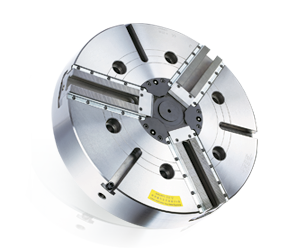 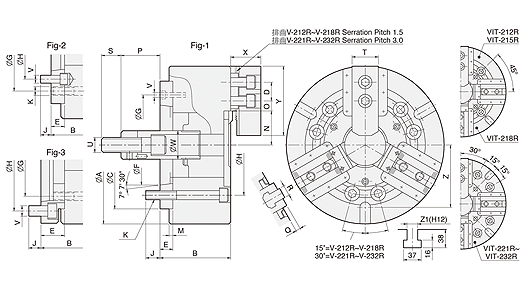 UNIT : mmSPEC
ModelJawsPlunger
Stroke
(mm)Jaw
Stroke
(In Dia.)
(mm)Max.
Pull
Force
(kgf)Max.
Gripping
Force
(kgf)Max.
Operating
Pressure
(kgf / cm2)Max.
Speed
(r.p.m.)Weight
(kg)Moment
Of Inertia 
I
(kg‧m2 )Matching
CylinderMatching
Hard JawMatching
Soft JawGripping
O.D. Range
(mm)V-212RA63301653021427635.7300067.70.77MS150CHJ12-1HC12-1Ø26-Ø304V-212RA83301653021427635.7300065.60.76MS150CHJ12-1HC12-1Ø26-Ø304V-212RA113301653021427635.7300074.10.9MS150CHJ12-1HC12-1Ø26-Ø304V-215RA833518.795852579835.72800120.42.15MS200CHJ15-1HC15-1Ø68-Ø381V-215RA1133518.795852579835.72800113.42.02MS200CHJ15-1HC15-1Ø68-Ø381V-215RA1533518.795852579835.728001332.57MS200CHJ15-1HC15-1Ø68-Ø381V-218RA833518.795852579835.72300144.53.51MS200CHJ15-1HC15-1Ø78-Ø450V-218RA1133518.795852579835.72300137.53.43MS200CHJ15-1HC15-1Ø78-Ø450V-218RA1533518.795852579835.72300157.53.95MS200CHJ15-1HC15-1Ø78-Ø450V-221RA83351690752845033.719401986.46MS200CHJ24-1HC24-1Ø65-Ø530V-221RA113351690752845033.719401906.35MS200CHJ24-1HC24-1Ø65-Ø530V-221RA153351690752845033.719401846.28MS200CHJ24-1HC24-1Ø65-Ø530V-224RA83351690752845033.7176024010.54MS200CHJ24-1HC24-1Ø152-Ø610V-224RA113351690752845033.7176023310.44MS200CHJ24-1HC24-1Ø152-Ø610V-224RA153351690752845033.7176022710.36MS200CHJ24-1HC24-1Ø152-Ø610V-232RA1133518.795852579835.7106039030.9MS200CHJ24-1HC32-1Ø100-Ø810V-232RA1533518.795852579835.7106038330.82MS200CHJ24-1HC32-1Ø100-Ø810V-232RA2033518.795852579835.7106041932.69MS200CHJ24-1HC32-1Ø100-Ø810VIT-212RA84301653021427635.72500680.79MS150CHJ12-1HC12-1Ø26-Ø304VIT-218RA1143518.795852579835.72000141.53.52MS200CHJ15-1HC15-1Ø78-Ø450VIT-224RA1143518.790752845033.7152025511.3MS200CHJ24-1HC24-1Ø152-Ø610VIT-224RA1543518.790752845033.7152024011.02MS200CHJ24-1HC24-1Ø152-Ø610VIT-232RA1143518.795852579835.792041432.68MS200CHJ24-1HC32-1Ø100-Ø810VIT-232RA1543518.795852579835.792039932.4MS200CHJ24-1HC32-1Ø100-Ø810DIM
ModelABC
(H6)DEFGHJKMN
max.O
max.O
min.P
max.P
min.QRSTUVWXYZZ1ReferenceV-212RA63041252203025106.38171.45133.35186-M1666148.7512.751381085.5183650M20x2.56-M125054.5130——Fig2V-212RA83041182203018139.72190171.45256-M1666148.7512.751451155.5183650M20x2.53-M85054.5130——Fig1V-212RA113041502203050196.87171.45235286-M1666148.7512.75113835.5183650M20x2.56-M205054.5130——Fig3V-215RA83811413004333139.72235171.45246-M2067849.7524.2571365.525.55562M30x3.56-M166066.5165——Fig2V-215RA113811303004322196.87260235326-M2067849.7524.2582475.525.55562M30x3.53-M106066.5165——Fig1V-215RA153811653004357285.78235330.2296-M2067849.7524.2547125.525.55562M30x3.56-M246066.5165——Fig3V-218RA84501413004333139.72235171.45246-M2069270.7524.2559245.525.55562M30x3.56-M166066.516515822Fig2V-218RA114501303004322196.87260235326-M2069270.7524.2570355.525.55562M30x3.53-M106066.516515822Fig1V-218RA154501653004357285.78235330.2296-M2069270.7524.253505.525.55562M30x3.56-M246066.516515822Fig3V-221RA85301543806033139.72330.2171.45246-M2468793.527.564299255564M30x3.59-M16607718015522Fig2V-221RA115301483806027196.87330.2235306-M2468793.527.570359255564M30x3.56-M20607718015522Fig2V-221RA155301483806027285.78330.2330.2336-M2468793.527.570359255564M30x3.53-M12607718015522Fig1V-224RA86101543806033139.72330.2171.45246-M246126.593.527.564299255564M30x3.59-M166077180165.122Fig2V-224RA116101483806027196.87330.2235306-M246126.593.527.570359255564M30x3.56-M206077180165.122Fig2V-224RA156101483806027285.78330.2330.2336-M246126.593.527.570359255564M30x3.53-M126077180165.122Fig1V-232RA118101563808027196.87330.2235306-M246104.8196.525.547125255574M30x3.56-M206093210165.122Fig2V-232RA158101563808027285.78330.2330.2336-M246104.8196.525.547125255574M30x3.53-M126093210165.122Fig1V-232RA208101875208058412.78330.2463.6356-M246104.8196.525.516-195255574M30x3.56-M246093210165.122Fig3VIT-212RA83041182203018139.72190171.45254-M1666148.7512.751451155.5183650M20x2.54-M85054.5130——Fig1VIT-218RA114501303004322196.87260235324-M2069270.7524.2570355.525.55562M30x3.54-M106066.516515822Fig1VIT-224RA116101623806041196.87330.2235308-M246126.593.527.570359255664M30x3.56-M206077180165.122Fig2VIT-224RA156101483806027285.78330.2330.2338-M246126.593.527.570359255564M30x3.54-M126077180165.122Fig1VIT-232RA118101703808041196.87330.2235308-M246104.8196.525.547125255674M30x3.56-M20609321020022Fig2VIT-232RA158101563808027285.78330.2330.2338-M246104.8196.525.547125255574M30x3.54-M12609321020022Fig1